«Мектепке жол» акциясы туралы қорытынды ақпарат2021 жылғы 1 тамыз және 30 қыркүйек аралығында өтетін дәстүрлі жалпы республикалық "Мектепке жол" қайырымдылық акциясы бастау алды. Акцияның мақсаты - аз қамтылған, көп балалы отбасылардан шыққан алушыларға, жетім балалар мен ата-анасының қамқорлығынсыз қалған балаларға оқу жылының басталуына дайындық кезеңінде материалдық және өзге де көмек көрсету және әлеуметтік себептер бойынша балалардың мектепке бармауының алдын алу. Біздің әрқайсымыз халықтың әлеуметтік осал топтарынан шыққан балаларды мектепке дайындауда атаулы көмек көрсетуде азаматтық белсенділік таныта аламыз, оның мектепке жолы ең жақсы және бақытты болуы үшін әрбір балаға шынайы қамқорлықпен назар аудара аламыз!«Михаил Русаков атындағы санаторлық мектеп-интернаты» КММ-де акция аясында жұмыстар жүргізілуде, атап айтқанда:• Іс -шаралар жоспарын әзірленіп бекітілді;• Ақпараттық стенд жасалды;• Буклеттер әзірленді;• Сенім телефоны жұмыс істейді;• Оқу құралдары, мектеп формасы және т.б. түрінде көмекке мұқтаж балалардың тізімдері жасалды;• Келесі ұйымдарға хаттар жолданды: «Сары Қазына» корпоративтік қоры, «Кулинария» ЖК, «Стан» ЖК.11 тамызда "Кулинария Балхаш" ЖШС ұжымы халықтың әлеуметтік қорғалмаған топтарынан шыққан 2 оқушыға жалпы сомасы 30 000 теңгеге мектеп жазу құралдары мен мектеп формасын сыйлады.«Мектепке жол» республикалық акциясы аясында 19 тамыз күні «Arzan KZ» ЖК Қалиолла Ж. 5 оқушыға халықтың әлеуметтік қорғалмаған топтарынан 5 оқушыға жалпы сомасы 135 мың теңгеге мектеп киімдері мен кеңсе тауарларын табыстады.Республикалық «Мектепке жол» акциясы жалғасуда және оның негізгі көрсеткіші - қамқорлық. Акция аясында оқу құралдарын, сөмкелерді, мектеп формасын алуға көмек көрсетіледі. Аз қамтылған отбасы балаларына қолдау көрсетуге, өмірлері қиын жағдайдағы отбасылардың мәселелерін шешуге дайын қамқор жандардың бар болғаны қуантады. 20 тамыз күні ЖК «Балқаш Ломбард» 5 оқушыға жалпы сомасы 102 мың теңге, 23 тамыз күні ЖК «Шуткин» 1 оқушыға жалпы сомасы 38 мың теңге көлемінде материалдық көмек көрсетті.Мұқтаж жандарға жан-жақты көмек беру әркімнің қолынан келеді. Акцияға белсенді қатысқандардың барлығына қайырымдылық пен мейірімділік үшін шын жүректен алғыс айтамыз. Жақсылық жасасаң, өзіңе қайтып келеді!Жаңа оқу жылы қарсаңында «Мектепке жол» қайырымдылық акциясы дәстүрлі түрде жалғасын табуда. Қаламыздың жеке кәсіпкерлері кеңсе тауарлары мен мектеп формасын, спорт киімдерін алып, балаларды мектепке дайындауда көмек көрсетті. Іс-шараның мақсаты - аз қамтылған және көп балалы отбасылардың балаларына барынша қолдау көрсету.ЖК "Сары Қазына", ЖК "Совенок" балалар дүкені, ЖК "Балкен" Аныкбаева Гульфайрус Бахытовна, Қасымбеков Серік Төлегенұлы ЖК "Жібек жолы", ЖК Рысбекова Айнұр Төлегенқызы , ЖК "Алтын Арна" , ЖК "Қаленов" материалдық көмек көрсетті.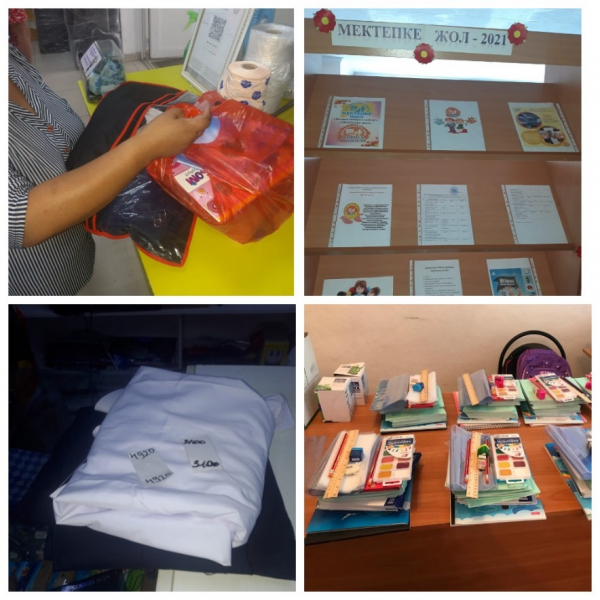 